PWG Meeting Notes – May 15, 2020ERCOT Met Center9:30 AM Attendees:Sam Pak read Antitrust Admonition and reviewed the agenda PWG meeting minutes from March 2nd were reviewed and approvedBusiness Annual Validation UpdateERCOT provided an update to the 2020 Business AV Task List ProgressTDSPs have until 9/30/20 to submit their 814_20 updatesCNP had concerns there may be higher volume of AV counts due to potential conflicts of ERCOT Decision Tree logic and TDSP tariffs in Load Profile assignmentIt was suggested a follow up on this issue to be discussed at the next PWG meeting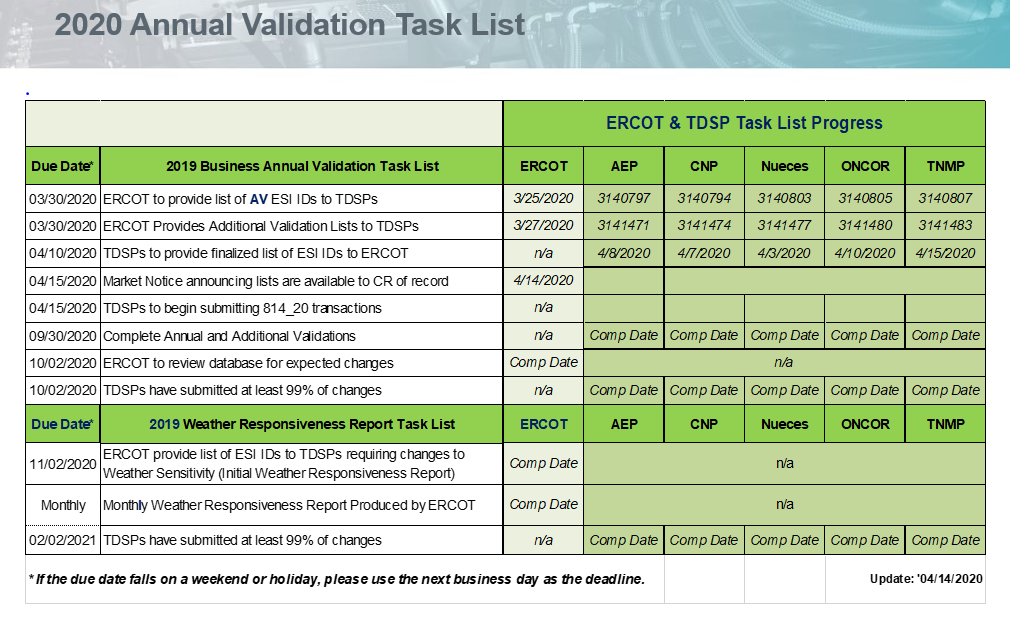  Status and Implementation of LPGRR067: Profile Decision Tree RevisionsERCOT proposed adding additional inputs of information on the Profile Decision Tree DG Template worksheetERCOT would also like to propose creating a new “DG Removal” worksheet for TDSPs to utilize when reporting the removal of an Electric Service Identifier (ESI ID) from a DG Profile TypeReviewed IDR vs AMS meter matrixIn preparation of the June 1st IDR/AMS Workshop, the IDR/AMS Meter Matrix was reviewed and updatedBelow is the latest version based on June 1st IDR/AMS Workshop:IDR/AMS Meter MatrixAs of AMS/IDR Workshop June 1, 2020ERCOT Proposal for BUSIDRRQ to AMS ProcessERCOT proposed adding a new PROFILETYPECODE (BUSLRG) to be used for > 700 kW/kVA premises where the TDSP can support a 4CP billing rate with an AMS profileChanges to TDSP Read Generation Metering Registration Form per NPRR866For efficiency purposes, AEP suggested among the TDSPs to add additional Transmission level information on the TDSP Read Generation Registration Form.Gained support from Oncor and TNMP.  Jim Lee will follow up with CNP.PWG leadership will be following up with a June meeting date.Sam Pak – OncorBill Boswell - ERCOTKaren Malkey - CNPSheri Wiegand – TXUCalvin Opheim - ERCOTJim Lee – AEPKathy Scott – CNPRandy Roberts - ERCOTCarolyn Reed - CNPDiana Rehfeldt – TNMPJordan Troublefield – ERCOTEric Blakey – Just Andrea Couch - TNMPMark Ruane - ERCOTBill Barnes - NRGChris Rowley - OncorIvan Velasquez - OncorOncorCNPAEPTNMPCurrent number of BUSIDRRQ profiles in ERCOT (2/4/20)Current number of BUSIDRRQ profiles in ERCOT (2/4/20)7,0584,6111,1043521For premises with demand >700kW/kVa, does the Tariff allow AMS metering in place of IDR metering?YesNoYesYes2Where permissible by Tariff, what meter type is used for premises >700kW/kVa?Most currently AMS meteredCNP is currently replacing IDR with AMS IDR capable meter. Expected to be completed by year end 2020 with exceptions noted in Question #4 belowAMSAMS3Where permissible by Tariff, will the TDSP replace traditional IDR Meters with AMS meters?Yes. Deployment of remaining BUSIDRRQ customers to AMS meters w/in 2yrsYes, see above #2 responseYesYes 
fully deployed4Example situations where a traditional IDR Meter will remain as the metering asset for premises >700kW/kVA:Subtractive and EPS meters probably not until 2021; ESIs with RIDs4CP Billing; Transmission level, EPS and those with Direct Dedicated Telephone connectionsTransmission level; EPS meters; ESIs with RIDsEPS; Customer Owned Transformer Sites, Billing on Secondary Side of Transformer Sites5Are pulse outputs available with AMS meters?YesYesYesNo; Pulses require IDRFor NEW premises where demand is >700kW/kVa and an AMS meter may be installed:
For NEW premises where demand is >700kW/kVa and an AMS meter may be installed:
For NEW premises where demand is >700kW/kVa and an AMS meter may be installed:
For NEW premises where demand is >700kW/kVa and an AMS meter may be installed:
For NEW premises where demand is >700kW/kVa and an AMS meter may be installed:
For NEW premises where demand is >700kW/kVa and an AMS meter may be installed:
6What determines 4CP billing for NEW premises once historical data is available?Demand of 700kW or greaterDemand of 700kVa or greaterDemand of 700kW or greaterDemand of 700kW or greater7Will the TDSPs install an IDR or AMS meter at a new premise where demand is >700kW/kVa?AMSIDR capable meterAMSAMS8What will the TDSP assign as the default load profile? Currently will assign BUSIDRRQ, but is agreeable to assign other profile if Protocols are revisedBUSIDRRQ
BUSIDRRQ (Assigns Load Profile according to Profile Decision Tree)BUSIDRRQ9Does the customer have the option to establish an AMS meter with a BUS profile, other than BUSIDRRQ, if expected to exceed 700 kW/kVa?YesYesYesYesFor EXISTING premises where demand is >700kW/kVa and an AMS meter may be installed:
For EXISTING premises where demand is >700kW/kVa and an AMS meter may be installed:
For EXISTING premises where demand is >700kW/kVa and an AMS meter may be installed:
For EXISTING premises where demand is >700kW/kVa and an AMS meter may be installed:
For EXISTING premises where demand is >700kW/kVa and an AMS meter may be installed:
For EXISTING premises where demand is >700kW/kVa and an AMS meter may be installed:
10What determines 4CP billing for EXISTING premises?700kW or greater; Or billed on 4CP prior to 11/27/17700kVa or greater in any previous billing month700kW or greater in any previous billing month700kW or greater; Or billed on 4CP prior to 1/1/1911For premises grandfathered on the BUSIDRRQ profile w/ demand less than 700 kW/kVa: Does the Customer have the option to establish an AMS meter with a BUS profile, other than BUSIDRRQ, and remain on 4CP billing?YesNoYesNo12If the profile changes from BUSIDRRQ to another BUS profile, does the TDSP Rate change?Profiles are independent of TDSP rate codeProfiles are independent of TDSP rate codeProfiles are independent of TDSP rate codeProfiles are independent of TDSP rate code13If the demand is >700kW/kVa, with an assigned BUSHI/MED/LO profile, and a MVO is completed: Will the load profile change upon completion of a MVI from another CR/Customer?If a premise has exceeded the 700kW/kVa threshold and requested to remain on a BUSHI/MED/LO profile and a MVO is issued, will the premise return to a BUSIDRRQ profile upon the MVI of another customer?Will remain the same Load Profile that was previously assigned to the MVO Customer of either BUSHI/MED/LO until Annual ValidationWill remain the same Load Profile that was previously assigned to the MVO Customer of either BUSHI/MED/LO until Annual ValidationWill remain the same Load Profile that was previously assigned to the MVO Customer of either BUSHI/MED/LO until Annual ValidationWill remain the same Load Profile that was previously assigned to the MVO Customer of either BUSHI/MED/LO until Annual Validation